Publicado en Madrid el 12/02/2024 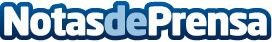 Repara tu Deuda Abogados cancela 90.000€ en Madrid con la Ley de Segunda OportunidadSu insolvencia se originó al solicitar financiación para ayudar a su hijo a cubrir sus gastos, ya que se encontraba en una situación precariaDatos de contacto:David GuerreroResponsable de Prensa655956735Nota de prensa publicada en: https://www.notasdeprensa.es/repara-tu-deuda-abogados-cancela-90-000-en Categorias: Nacional Derecho Finanzas Madrid http://www.notasdeprensa.es